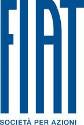 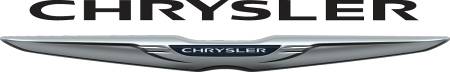 2012 Chrysler Grand VoyagerChrysler Grand Voyager Technical SpecificationChrysler Grand Voyager Technical SpecificationEngine2,777cc, 4-cyl, 16V, Turbo Diesel, Common Rail Direct InjectionPower/Torque163hp @ 3,800rpm / 360Nm @ 1,600 – 3,000rpmTransmission6-speed automatic, front wheel drivePerformance0-100km/h in 12.8 seconds, 185km/h top speedEconomyUrban 11.0L/100km, Motorway 7.0L/100km, Combined (8.4L/100km)CO2 Emissions222gkm, VRT Band F, Road Tax €1,050Suspension (Front)MacPherson strut, coil spring, gas-charged shock absorbers, anti-roll barSuspension (Rear)Torsion-beam axle, coil springs, gas-charged shock absorbers, trackbarSteeringRack and Pinion, 3.14 turns lock-to-lock, 11.91m turning circleBrakesVentilated Discs front, Solid Discs Rear, ABS, EBD, ETC and ESPTyres225/65R16 (Touring) 225/65R17 (Limited)DimensionsL 5,143mm x H 1,750mm x W 1,954mm  Wheelbase 3,078mmWeight2,305kg (Max Towing Weight 1,600kg, Max Roof Rail Load 68kg)Luggage Capacity756 litres  - 3,296 litres (2,054 litres in four-seat mode)